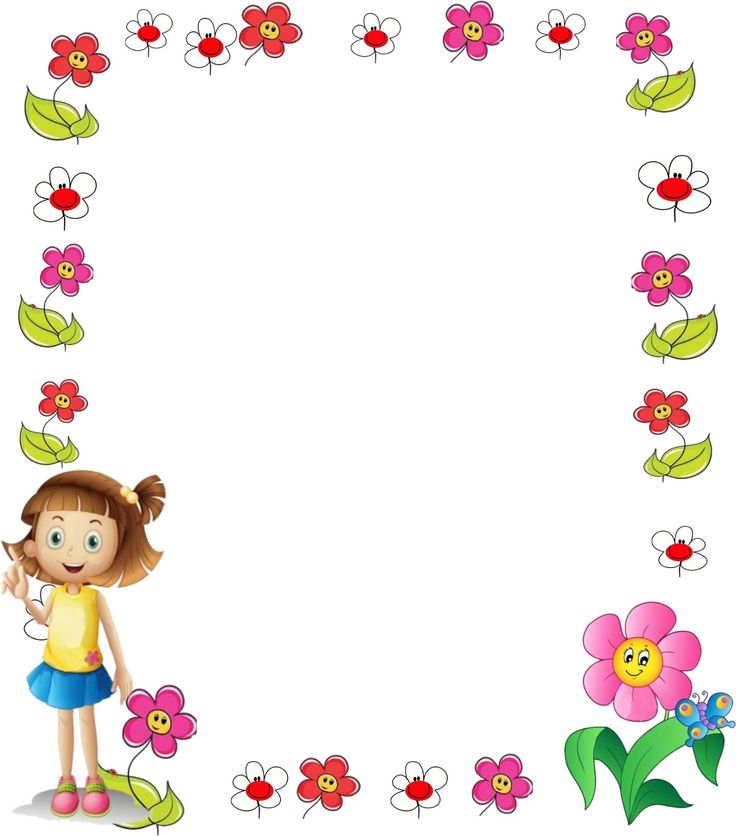 МБДОУ детский сад №3 «Алёнушка»Консультация для родителей на тему:«Воспитание добротой»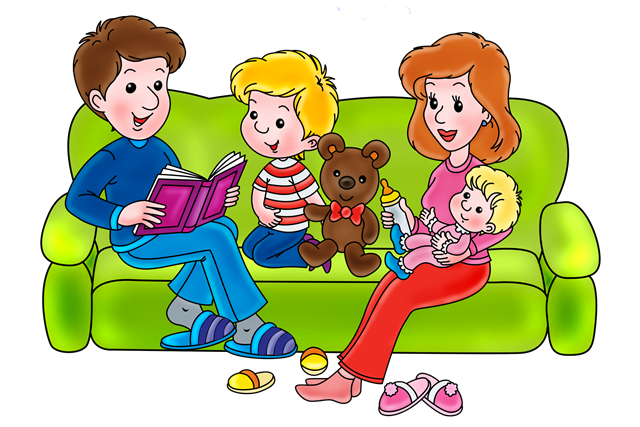                                         Подготовила воспитатель Стародубцева Г.П.                                   Многие дети понимают, что такое доброта, но не всегда их поступки бывают добрыми. И наша задача, задача взрослых, состоит в том, чтобы воспитыватьу них с раннего детства потребность совершать добрые поступки.Для этого надо раскрыть смысл слова доброта.Что такое доброта? На этот вопрос ответ прочитаем в толковом словаре Ожегова: «Доброта – это отзывчивость, душевное расположение к людям, стремление делать добро другим»Доброта – это очень сложное и многогранное качество личности.Дружелюбие – открытое и доверительное отношение к людям.Честность – искренность и правдивость в поступках и мыслях.Отзывчивость – готовность помогать другим людям.Совесть – нравственная ответственность за свои поступки.Сострадание – сочувствие, сопереживание, умение чувствовать чужую боль.Благородство – высокая нравственность, самоотверженность.Любовь – глубокое сердечное чувство, высшая степень положительного отношения.Не секрет, что многие  родители полагают, что в ребенке надо воспитывать не доброту, а сильный характер, который поможет ему в жизни. По мнению таких взрослых, сегодня выживает и процветает тот, кого отличают себялюбие, напористость, умение отстаивать свои интересы любой ценой.Подобная педагогическая позиция, когда доброта противопоставляется «агрессивным» качествам личности, ошибочна и вредна не только для общества, но и для самих детей, независимо от того, растет в семье мальчик или девочка. Настоящие волевые качества не только не исключают доброты, отзывчивости и чуткости, но в значительной мере должны предопределяться ими. В противном же случае из человека вырастает жестокосердный эгоист.Воспитывать в ребенке доброту и чуткость нужно с такой же, если не с большей, настойчивостью и последовательностью, как и силу волиИ самое главное – воспитать доброту можно только добром.Воспитание ребенка не должно пониматьсякак регламентирование его поведения и чтение ему нравственных проповедей. Очень важно, чтобы ребенок как можно раньше почувствовал реальность чужого страдания и сопереживал ему, чтобы умел любить, жалеть, прощать, помогать.Задача родителей – создавать и постоянно поддерживать в своей семье атмосферу любви и доброты, милосердия и взаимопомощи.Родители – первые проводники малыша в понимании и усвоении нравственных требований, помогающие ему приобретать социальный опыт. То, что посеяно родителями в семье, будет произрастать всю жизнь. А «сеют» родители главным образом с помощью личного нравственного примера. Воспитание строится на примере жизни отца и матери, оно всегда активно, независимо от того, говорят в семье о морали и нормах поведения или нет.Общаясь с ребенком, не забывайте подавать ему примеры доброты.Далеко не все родители понимают, что воспитание доброты начинается с поощрения за хороший поступок. Сущность доброты – способность сопереживать. Нередко взрослые позволяют ребенку обижать животных. Если карапуз замахнулся палкой на птичку или кошку, не стоит смеяться, оправдывать его, полагая, что он еще маленький, ничего не понимает. Нужно спокойно, но уверенно сказать о недовольстве его поведением. Возможно, ребёнок захочет повторить свой эксперимент, но родители должны быть непреклонны.Таких уроков потребуется немало.Начинать их надо очень рано. Прививать добрые чувства нужно, опираясь на то хорошее, что уже сформировалось в характере или начинает складываться.Начинать воспитывать в детях такие, казалось бы, «старомодные», но необходимые для выживания в социуме качества, как доброта, взаимопомощь, уступчивость, нужно уже с самых ранних лет.В первые годы жизни, вся информация откладывается на подкорке головного мозга. Так что впоследствии он может и не вспомнить, что именно в 1 год и 1 месяц мама ему сказала: «Нужно заботиться о братьях наших меньших», но будет это знать как бы интуитивно, как само собой разумеющееся.Начните прививать своим детям сочувствие к людям, умение сопереживать, радоваться чужому счастью, любовь и уважение к природе, растениям, животным. Для этого придется начать с себя, ведь родители – это самый главный образец для подражания.Говорите о сложном простоДля духовного воспитания детей очень важно читать малышу поучительные сказки со счастливым концом, в которых добро всегда побеждает зло.Детям постарше (от 2-3 лет) можно разрешать смотреть добрые поучительные мультфильмы или детские телепередачи, где главные герои учатся творить добро. Дети намного ярче воспринимают зрительные образы.Если же ваш ребенок совершил какую-то пакость (ударил дворовую кошку, вырвал с корнем ни в чем неповинный цветок), поговорите с ним, как со взрослым, объясните, что за такие поступки всегда наказывают. Но если вы видите, что малыш раскаивается, помогите ему загладить свою вину (погладьте и накормите обиженную кошку, посадите вырванный цветок на место).Наказывая, подумай!? Зачем?!Семь правил о наказании:1. Наказание не должно вредить здоровью ни физическому, ни психическому. Наказание должно быть полезным.2. Если есть сомнения, наказывать или не наказывать, не наказывайте.3. Наказание ни за счет любви, чтобы ни случилось, не лишайте ребенка заслуженной похвалы или награды.4. Срок давности.Лучше не наказывать, чем наказывать запоздало. Запоздалые наказания внушают ребенку прошлое, не дают стать другим5. Наказан – прощен (о старых грехах ни слова)6. Наказывайте, но не унижайте.7. Наказание должно быть понятно. Ребенок должен точно знать почему его наказали.Самое главное – не забывайте, что ребенок, как зеркало, отражает поведение своих родителей. Развивайтесь сами духовно, и ваш малыш будет расти вслед за вами!Советы родителям в воспитании детей1. Никогда не воспитывайте в плохом настроении.2. Ясно определите, что вы хотите от ребенка и объясните ему это. А также узнайте, что он думает по этому поводу.3. Представьте ребенку самостоятельность, не контролируйте его каждый шаг.4. Оценивайте поступок, а не личность. Сущность человекаи его отдельные поступки – не одно и то же.5. Дайте ребенку ощутить (улыбнитесь, прикоснитесь), что сочувствуете ему, верите в него. Несмотря на его оплошности.6. Родитель (воспитатель) должен быть твердым, но добрым.Одна из заповедей в воспитании детей – ребенок должен быть добрым, щедрым, уметь делится с друзьями, с большой радостью отдавать, чем брать.Стихотворение А. Татьяничевой.«Мы желаем, чтобы с вамиЛюдям было веселей,Чтобы добрыми глазамиВы смотрели на людей,Чтобы были справедливыИ в решениях мудры.К людям будете добры вы –Люди будут к вам добры!».